Publicado en Madrid  el 28/06/2018 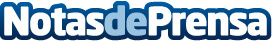 1er Hackathon de Inteligencia Artificial solidario para prevención del cáncer de mama y la diabetesSe diseñarán procesos de Machine Learning y Deep Learning sobre datos poblacionales reales en busca de soluciones inteligentes para su uso en la comunidad médica. Además, lo recaudado se donará a la Asociación de Diabetes de Madrid y la GEICAMDatos de contacto:AxicomNota de prensa publicada en: https://www.notasdeprensa.es/1er-hackathon-de-inteligencia-artificial Categorias: Medicina Inteligencia Artificial y Robótica Sociedad Programación Madrid Emprendedores Eventos E-Commerce Otras ciencias http://www.notasdeprensa.es